         Municipal formation Goryachiy Klyuch city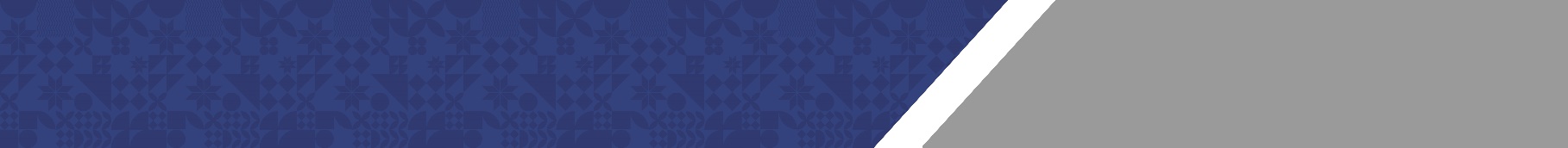                      Shop building General description and location of the site              City Goryachiy Klyuch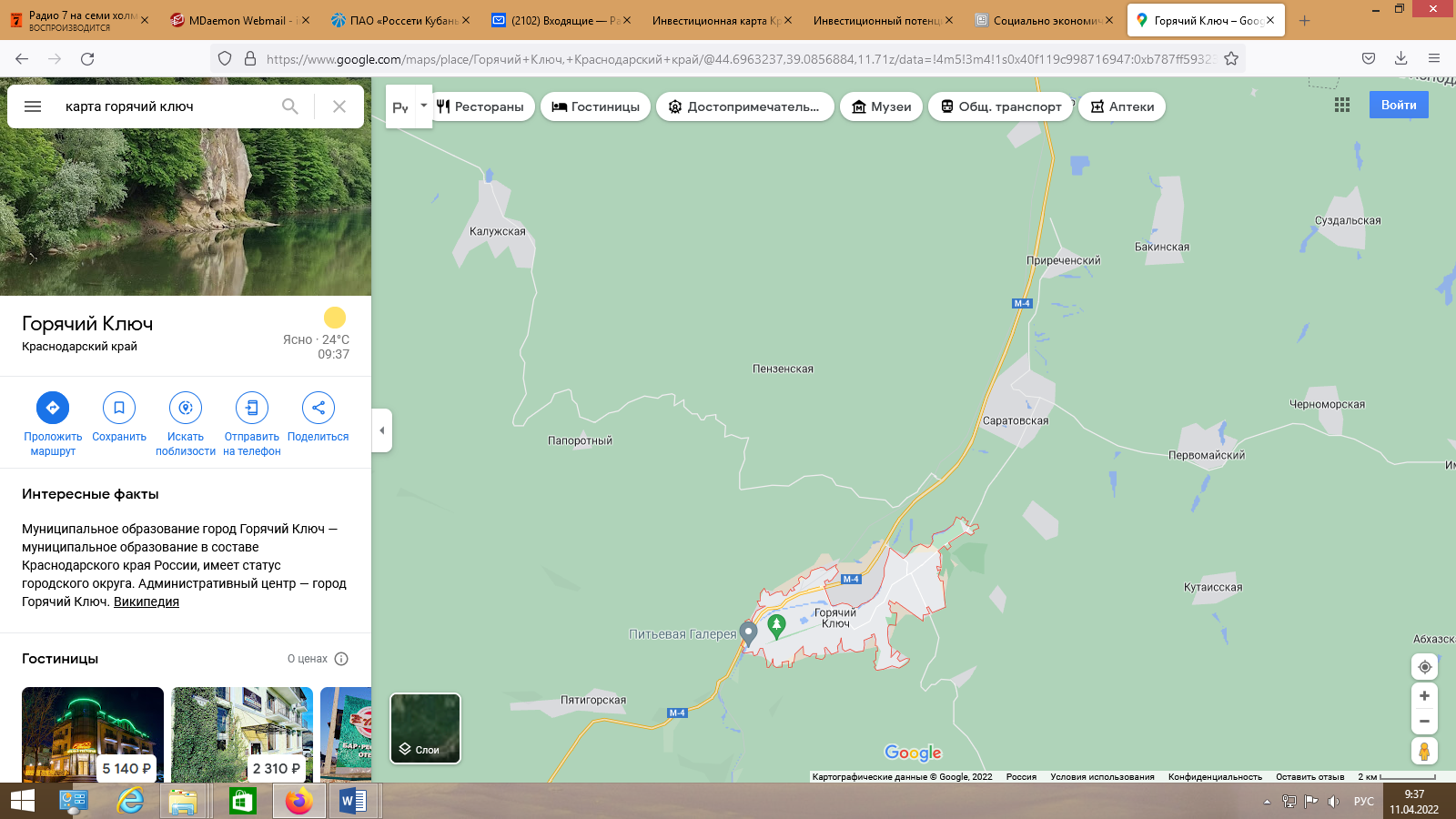 Infrastructure support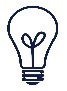 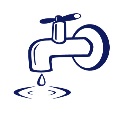 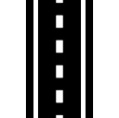 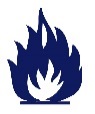 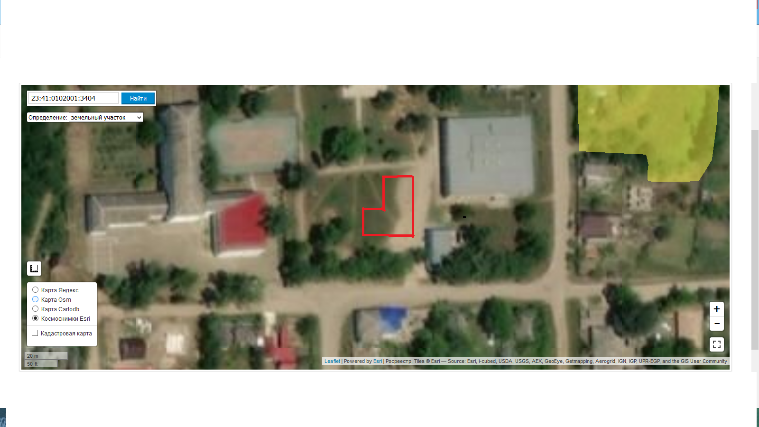 Калининская 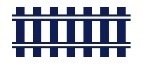  Contact detailsAddress: Krasnodar Territory, Goryachiy Klyuch, st. Baku, st. Gorbunova, 14ACadastral number of the plot: 23:41:0102001:3404Area: 644 sq.m.Land category: land of settlementsType of permitted use: Free-standing, built-in or attached objects: shops 4.4Owner information: State propertyCopyright holder: MO AdministrationHot KeyGoryachiy Klyuch city administration353290, Krasnodar Territory, Goryachiy Klyuch, st. Lenina, 191 Phone / fax: (86159) 3-58-80. Email address: invest@admgorkluch.ru